 WILLIAMS 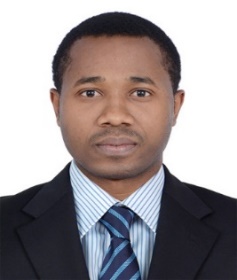 E: Williams.379946@2freemail.com CAREER PROFILEA Certified Supply Chain Management and Retail Sales Expert with proven ability to manage inventories, and to develop and inspire sales teams. As a Bachelor degree holder with over five (5) years of experience in Sales Management and Business Supervision, I have developed a track record of successfully managing sales teams, as well as achieving sales targets. I also possess the ability to understand big picture concepts and to dive into the details needed to implement them. Possessing broad technical knowledge of the latest marketing and customer satisfaction methodologies, I am more than able to manage various categories of customers or clients from a strategic and tactical perspective.CAREER OBJECTIVESLooking forward to a making a significant contribution to a dynamic company that offers genuine opportunities for career progression, and encourages competency and hard work.PROFESSIONAL SKILLSRetail Sales ManagementCustomer ServiceOrganisational SkillsSales representationInventory ManagementB2B and B2CSalesMarketing Management SkillsLeadership SkillsPassionate and Self- MotivatedEffective Communication in the English Language and Basic ArabicCreative writingComputer Skills (MS Word, MS Excel, PowerPoint)EDUCATIONAL QUALIFICATIONBachelor in Education History 					2013Imo State University,NigeriaPROFESSIONAL CERTIFICATIONSProfessional Certificate in Customer Relationship Management			2015Chartered Institute of Customer Relationship ManagementSupply Chain Management Certificate						2017Brentwood Open Learning College, U.S.A
Supply Chain Logistics CertificateRutgers State University, New Jersey U.S.A	2017
Diploma in Business Success                                                                                                                                                                        
Shaw Academy United Kingdom                                                                                          2018		WORK EXPERIENCESANSAR GROUP,U.A.E (HOME APPLIANCES / ELECTRONIC SECTION)		Oct. 2016 –Till DatePosition:Sales OfficialCore Duties:MerchandisingAssisting customers in making purchase.Making the LPO (Local Purchase Order).Edging the items which are not moving or slow moving and replacing with the new arrival.Achieving the monthly sales target of the section.Participating in company’s delivery of customers products.Notifying the competitor’s strategy like as weekly offers, advertising and reporting to manager.Fully active in the service centre seeing that customer’s complaint are solved in satisfaction.Participating in the annual inventory management of the company.STANDING STONE ENTERPRISES LTD, NIGERIA					May 2011 - July 2015National distributors of house fittingsPosition: Sales ManagerCore Duties:Train, educate and coach distributors on product display, merchandising, and stock rotation to add to their business and enhance visibility in the trade.Ensure that bulk delivery (BDU) truck utilization is in line with company standard of 100% regardless the season.Consolidate and submit dealers’ commission for approvals.Getting dealers request from the trade.PERSONAL INFORMATION:Nationality:			NigerianGender:			MaleLanguage:			EnglishDate of Birth:			21st of August 1988Marital Status:	SingleVisa Status:	Employment Visa